پسیل پسته  (شیره خشک) 
 Aganoscena pistaciae (Hom.: Aphalaridae) 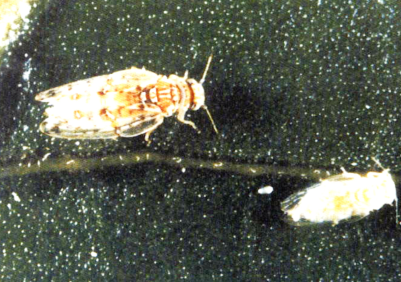 این آفت به پسته اهلی و وحشی خسارت می زند.این حشره عسلک فراوانی دفع می کند که به سرعت در مجاور هوا خشک شده و سفید می شود به همین لحاظ این آفت را شیره خشک می نامند. شکل شناسی اندازه بدن شکل زمستانه 1/2 میلیمتر برای ماده‏ها و 9/1 میلیمتر برای نر و به رنگ خاکستری یا قهوه‏ای، دارای شمار زیادی لکه و نقاط رنگی روی سر، سینه و شکم می‏باشد.  شکل تابستانه به طول 7/1 میلیمتر در ماده و 5/1 میلیمتر در نر و به رنگ کرم تا نارنجی کم رنگ است. پوره‏ها زرد مایل به نارنجی و دارای لکه‏های تیره می‏باشند. بال ها غشایی و در هنگام استراحت به حالت شیروانی روی بدن قرار می گیرند.پوره سن 1، 2 و 3 نارنجی رنگ و پوره سن 4 و 5 نارنجی با لکه ها و نوارهای عرضی تیره رنگ می باشند.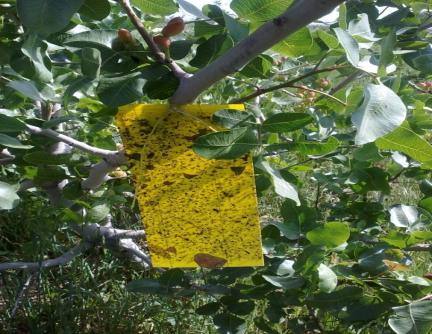 زیست شناسی حشرات كامل زمستان گذران پسيل از اوايل فروردين ماه روي درختان مستقر مي‌شوند. پس از جفت‌گيري به محض باز شدن جوانه‌هاي خوشه و برگ روي آنها تخمريزي مي‌نمايند. پوره‌ها از اوايل ارديبهشت شروع به فعاليت و تغذيه مي‌كنند.طول دوره پورگي معمولاً 20 روز بوده و حشرات كامل نسل اول از اواخر دهه دوم ارديبهشت ماه به تعداد زياد در باغ ظاهر مي‌شوند. به طور كلي هر چه برگ درختان نازك‌تر، لطيف‌تر، پهن‌تر و بزرگتر باشد گرايش بيشتري براي جذب حشرات كامل پسيل و تخمريزي ايجاد مي‌كند. پوره‌هاي نسل دوم از اوايل خرداد تا اواخر دهه دوم خرداد فعاليت و تغذيه مي‌كنند. تحمل درختان در اين زمان نسبت به ساير نسلها در برابر خسارت پوره كمتر است. زيرا رشد رويشي درختان پايان يافته و ميوه شروع به مغز رفتن كرده و جوانه‌ها ظاهراً شكل كامل يافته‌اند. در نتيجه خسارت آفت باعث پوكي و ريزش برگ و جوانه مي‌شود. پوره‌هاي پسيل با فرو بردن خرطوم در سطح برگها از شيره گياهي تغذيه مي‌كنند.از دست رفتن شيره گياهي باعث ضعف عمومي درختان پسته و ريزش برگها، جوانه‌ها، دانه كوچك و افزايش درصد پوکی و دهان بستگي ميوه مي‌شود. خسارت پوره‌هاي پسيل پسته روي درختان در دو زمان بيشتر از ساير مواقع سال است. يكي در خرداد ماه كه باعث ريزش برگها، خوشه‌ها، جوانه‌ها و افزايش ميزان پوکی و ديگري در مردادماه كه باعث افزايش مقدار دهان بستگي مي‌گردد.. از نيمه دوم شهريور ماه به تدريج حشرات كامل زمستان گذران در ميان جمعيت آفت ظاهر مي‌شود. اين حشرات در شكاف درختان، زير پوستكها، لابه‌لاي كلوخه‌ها، شكاف ديوارها و ساختمانهاي قديمي اطراف باغها زمستان گذراني مي‌كنند.  اين آفت در سال 5 تا 6 نسل ايجاد مي‌كند. 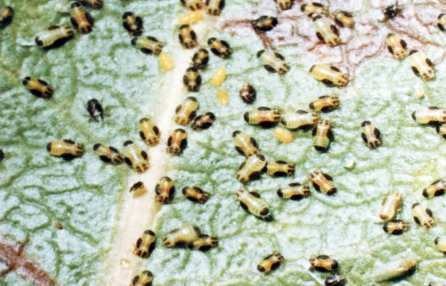 عوامل و شرایطی که باعث رشد و افزایش جمعیت پسیل پسته در باغها می‌گردد:۱ـ اجرای نوبت اول سم‌پاشی یا سم‌پاشی در زمان گلدهی۲ـ چنانچه در نوبت اول از سمومی استفاده شود که باعث تحریک تخمریزی پسیل و کوتاهتر شدن طول دوره یک نسل گردد (مانند سموم تیودیکارب، متاسیستوکس و فنتیون) پسیل طغیان خواهد کرد.۳ـ سم‌پاشی مکرر و اختلاط سموم با هم۴ـ اگر از سمومی علیه پسیل پسته استفاده شود که تأثیر کافی در میزان تلفات آفت نداشته باشد (مانند زولون) باعث افزایش جمعیت می‌شود.۵ـ چنانچه سم‌پاشی باغ در زمانی انجام شود که تمام مراحل زندگی آفت اعم از تخم، پوره و حشره کامل دیده می‌شود و همچنین شکرک زیادی در سطح برگها تولید شده باشد تأثیر سم کاهش پیدا می‌کند و بعد از مدتی جمعیت آفت افزایش پیدا می‌کند.۶ـ استفاده زیاد از کودهای شیمایی ازته مخصوصاً اوره و سولفات آمونیوم در ماههای گرم سال در سطوح کرتها و همچنین کود شیمیایی کلروپتاسیم شرایط را برای ازدیاد جمعیت فراهم می‌کند.۷ـ استفاده از کود مرغی به تنهایی و به مقدار زیاد ۸ـ فقیر بودن خاک از نظر مواد غذایی و نامناسب بودن بافت خاک نیز از عوامل افزایش جمعیت است، خاکهای شنی و خاکهای رسی و سخت به دلیل عدم جذب و نگهداری رطوبت به اندازه کافی به علت طولانی بودن دوره آبیاری سریعتر به آفت آلوده می‌گردند.۹ـ ناهموار بودن سطوح کرتها که باعث می‌شود درختانی که در بلندی قرار دارند به خوبی آبیاری نشده و رطوبت کمتری در اختیار داشته باشند.۱۰ـ عدم استفاده از کودهای دامی و چاله‌زنی و شخم عمیق در باغها به مدت طولانی۱۱ـ کشت متراکم درختان و رعایت نکردن فواصل مناسب و عملیات هرس۱۲ـ وجود علف‌های هرز زیاد از خردادماه به بعد در باغ انواع مبارزهمبارزه بیولوژیک با استفاده از دشمنان طبیعی شامل:1- پارازیتوئیدها : زنبور Psyllaephagus pistaciae (Hym.: Encyrtidae)2- شکارگرها :بالتوری سبز Chrysoperla carnea (200 تا 250 تخم در قالب 10 کریزو کارت برای هر درخت در 5 نوبت) کفشدوزک ها: Oenopia conglobata ، Exochomus nigripennis، Adalia bipunctataCoccinella undecimpunctata ، Coccinella septempunctata ، Hyppodamia variegateکنه‏های شکارگر: Abrolophus sp.،Anysitis baccarum،Paraseiulus porosus،Phytoseius corniاستفاده از كارتهاي چسبنده زرد رنگ در 2 نوبت (100 تا 400 کا رت در هکتار) 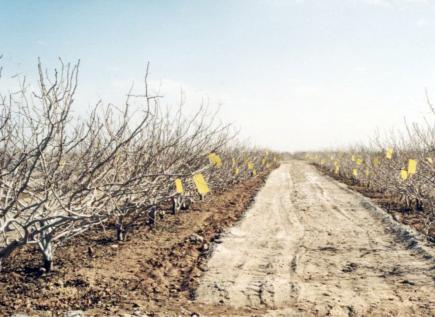 مبارزه شیمیایی با سموم:(سمپاشی لکه ای و نواری)ایمیداکلوپراید(کونفیدور) 4/. در هزارفلوفنوکسورون(کاسکید) 5/. در هزارهگزافلومورون(کنسالت) 7/.- 5/. در هزاردارتون 5/1 درهزار کالیپسو 4/. در هزاراستامی پراید(موسپیلان)  5/. در هزارآکتارا 5/. در هزارمونتو 5/. در هزارمبارزه (عمليات) زراعي شامل: 1ـ شخم زمستانه و پاشكني درختان 2ـ كوددهي و چاله زني  3ـ اصلاح بافت خاك  4ـ آبياري مناسب  5ـ تغذيه مناسب  6ـ رعايت فاصله كشت و تراكم  7ـ هرس  8ـ مبازه با علفهاي هرز  9ـ كاشت رقم مناسب  10ـ استفاده از سيستم آبياري تحت فشار 	                        	تهیه و تنظیم :                                           اداره آموزش وترویج جهاد کشاورزی شهرستان آران وبیدگل